APES AGENDA:	September 1, Thursday:	B DayBe sure I have all groups’ timelines – WITH NAMESTurn in your HW – critique, question writing, concernsTurn in your science safety contract! Be sure you and a parent/guardian signed and wrote the date on itWARM-UPS:https://www.youtube.com/watch?v=aRG4ySdi_aEhttps://www.youtube.com/watch?v=TQmz6Rbpnu0Austin’s Butterfly: https://vimeo.com/38247060I WILL ASSIGN BOOKS AS YOU COMPLETE THE WARM-UPSUsing your time-line activity and geologic Time scale (last class), differentiate among the following:EonEraPeriodEpochWhat criteria is used to differentiate among the eras, periods, and epochs?Which era lasted the longest?  WHY?OBJECTIVES:	Earth Systems and ResourcesAssigning Cell Phone Parking SpacesHOW OLD IS THE EARTH?Your Geologic Time ScaleCompare the simple geologic time scale with the current versionDiscussion of your observations!Discussion of the ANTHROPOCENEstrengths and weaknesses for the new epochNOTES: InformalEarth’s 4 SpheresBiotic vs. Abiotic components of EarthNOTES: Formal:Nebular Hypothesis, differentiation of Earth, beginnings of lifehttp://home.snc.edu/takamasatakahashi/login/AstroSp10/Animations/Active_Figures/nebular/ POWERPOINTTAKE-AWAY:	Do this with your groupComment on what you gained from constructing your time-lineIdentify Earth’s 4 SpheresDescribe the interactions among the spheres – use concrete examples to illustrate your interactions:EX. Interaction between the geosphere and hydrosphere = a volcanic eruption on the sea floor HOMEWORK:1.  READ THE LAB – EVOLUTION of Earth’s atmospheres, oceans, and sediments2. BE SURE I HAVE YOUR LAB SAFETY CONTRACT!3. Begin the first readings listed in your course outline The 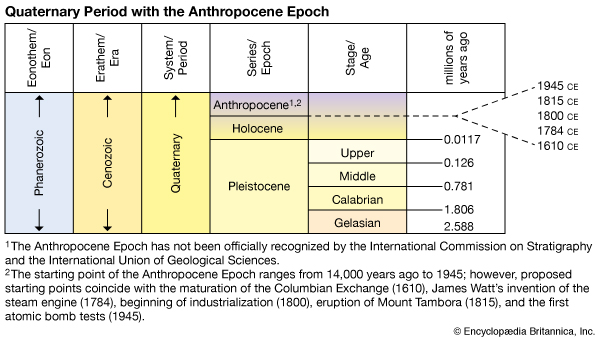 POSTED ON 17 MAY 2010 IN BUSINESS & INNOVATION CLIMATE ENERGY SCIENCE & TECHNOLOGY SCIENCE & TECHNOLOGY SUSTAINABILITY NORTH AMERICA 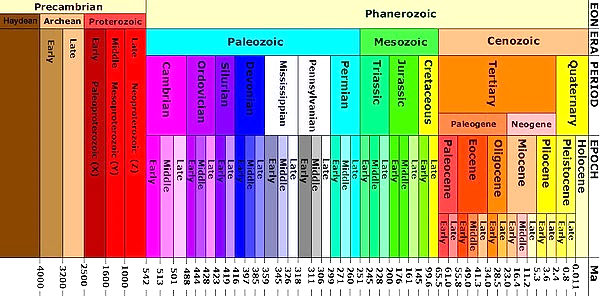 